Об утверждении Положения об охране труда в администрации Игорварского сельского поселения Цивильского районаВ целях создания благоприятных условий труда, предупреждения производственного травматизма и организации работы по охране труда в администрации Игорварского сельского поселения Цивильского района, в соответствии со статьей 218 Трудового Кодекса Российской Федерации, Постановлением Минтруда РФ от 8 февраля 2000 г. N 14 "Об утверждении Рекомендаций по организации работы службы охраны
труда в организации" администрация Игорварского сельского поселения Цивильского района  ПОСТАНОВЛЯЕТ:Утвердить Положение об охране труда в администрации Игорварского сельского поселения Цивильского района (приложение №1).Утвердить инструкцию по охране труда для муниципальных служащих администрации Игорварского сельского поселения Цивильского района (приложение №2).Утвердить состав комиссии по охране труда (приложение №3).Утвердить Положение о комиссии по охране труда в Игорварском сельском поселении Цивильского района Чувашской Республики (приложение №4).Утвердить журнал учета выдачи инструкций по охране труда для работников (приложение № 5).Организовать проведение ознакомления с Положением об охране труда в администрации Игорварского сельского поселения Цивильского района    со всеми лицами, поступающими на работу (в том числе временно), командированными, а также учащимися и студентами, прибывшими на производственное обучение или практику.Контроль за исполнением настоящего постановления оставляю за собой.Настоящее постановление вступает в силу после его официального опубликования (обнародования) в периодическом печатном издании «Игорварский вестник».Глава администрации Игорварского сельскогопоселения Цивильского района                                                   В.Н.СеменовУтвержденопостановлением администрацииИгорварского сельского поселения от 22.11.2018 №71(приложение №1)Положение об охране труда в администрацииИгорварского сельского поселения Цивильского района1.Общие положения1.1.Настоящее Положение устанавливает правовые основы регулирования отношений в области охраны труда между работодателем и работниками и направлено на создание условий труда, соответствующих требованиям сохранения жизни и здоровья работников в процессе трудовой деятельности.2. Права и обязанности работников2.1. Каждый работник имеет право на:- рабочее место, соответствующее требованиям охраны труда;- обязательное социальное страхование от несчастных случаев на производстве и профессиональных заболеваний в соответствии с законодательством Российской Федерации;- получение достоверной информации от работодателя, соответственных государственных органов и общественных организаций об условиях и охране труда на рабочем месте, о существующем риске повреждения здоровья, а также о мерах по защите от воздействия вредных или опасных производственных факторов;- отказ от выполнения работ в случае возникновения опасности для его жизни и здоровья вследствие нарушения требований охраны труда, за исключением случаев, предусмотренных федеральными законами, до устранения такой опасности;- обеспечения средствами индивидуальной и коллективной защиты работников в соответствии с требованиями охраны труда за счет средств работодателя;- обращение в органы государственной власти Российской Федерации, в органы государственной власти Чувашской Республики и органы местного самоуправления, к работодателю, а также в профессиональные союзы, их объединения и иные уполномоченные работниками представительные органы по вопросам охраны труда;- личное участие или участие через своих представителей в рассмотрении вопросов, связанных с обеспечением безопасных условий труда на его рабочем месте, и в расследовании происшедшего с ним несчастного случая на производстве или его профессионального заболевания;- компенсации, установленные законодательством Российской Федерации, если он занят на тяжелых работах и работах с вредными или опасными условиями труда.2.2. Работник обязан:- соблюдать требования охраны труда;- проходить обучения безопасным методам и приемам выполнения работ, инструктаж по охране труда, стажировку на рабочем месте и проверку знаний требований охраны труда;- немедленно извещать работодателя о любой ситуации, угрожающей жизни и здоровью людей, о каждом несчастном случае, происшедшем на производстве, или об ухудшении состояния своего здоровья, в том числе о проявлении признаков острого профессионального заболевания (отравления);- проходить диспансеризацию;- проходить за счет средств работодателя обязательный предварительный (при поступлении на работу) медицинский осмотр.3. Права и обязанности работодателя3.1. Работодатель имеет право:- присутствовать при инспектировании и участвовать в совещаниях при рассмотрении жалоб на условия труда и незаконные действия администрации в решении вопросов охраны труда;- налагать дисциплинарные взыскания на работника за нарушения инструкций и правил по охране труда, как за нарушения трудовой дисциплины.3.2. Работодатель обязан обеспечить:- безопасность работников при эксплуатации зданий, сооружений, оборудования;- применение средств индивидуальной и коллективной защиты работников;- режим труда и отдыха работников в соответствии с законодательством Российской Федерации;- организацию контроля за состоянием условий труда на рабочих местах;- принятие мер по предотвращению аварийных ситуаций, сохранению жизни и здоровья работников при возникновении таких ситуаций, в том числе по оказанию пострадавшим первой помощи;- расследование в установленном  Правительством Российской Федерации порядке несчастных случаев на производстве и профессиональных заболеваний.Утвержденапостановлением администрацииИгорварского сельского поселения от 22.11.2018 №71(приложение №2)Инструкция по охране труда для муниципальных служащих администрации Игорварского сельского поселения Цивильского района1. ОБЩИЕ ТРЕБОВАНИЯ БЕЗОПАСНОСТИ1.1. Настоящая инструкция разработана для муниципальных служащих, служащих администрации Игорварского сельского поселения Цивильского района (далее – работник администрации).1.2. Работник администрации допускается к работе после прохождения:- вводного инструктажа по охране труда;- первичного инструктажа на рабочем месте;- обучения элементарным правилам электробезопасности, проверки  знаний элементарных правил электробезопасности.1.3. Внеочередная проверка знаний требований охраны труда работников администрации независимо от срока проведения предыдущей проверки проводится:- при введении новых или внесении изменений и дополнений в действующие законодательные и иные нормативные правовые акты, содержащие требования охраны труда. При этом осуществляется проверка знаний только этих законодательных и нормативных правовых актов;- при вводе в эксплуатацию нового оборудования, требующих дополнительных знаний по охране труда. В этом случае проверяются знания, связанные с соответствующими изменениями;- при назначении или переводе работников на другую работу, если новые обязанности требуют дополнительных знаний по охране труда (до начала исполнения ими своих должностных обязанностей);- по требованию должностных лиц федеральных органов исполнительной власти в области государственного надзора и контроля, а также федеральных органов исполнительной власти и органов исполнительной власти субъектов Российской Федерации в области охраны труда, органов местного самоуправления, а также работодателя (или уполномоченного им лица) при установлении нарушений требований охраны труда и недостаточных знаний требований безопасности и охраны труда;- после происшедших аварий и несчастных случаев, а также при выявлении неоднократных нарушений работниками администрации нормативных правовых актов по охране труда;- при перерыве в работе в данной должности более одного года;- при прохождении аттестации рабочих администрации.Объем и порядок процедуры внеочередной проверки знаний требований охраны труда определяются стороной, инициирующей ее проведение.1.4. Работник администрации обязан выполнять должностные обязанности, работать по заданию своего руководителя, соблюдать дисциплину труда, своевременно и точно выполнять распоряжения руководителя, требования по охране труда.1.5. Работник администрации должен выполнять свои обязанности в рабочее время согласно Правилам внутреннего трудового распорядка.1.6. При эксплуатации персонального компьютера на работника могут оказывать действие следующие опасные производственные факторы:- повышенные уровни электромагнитного излучения;- пониженная или повышенная влажность воздуха рабочей зоны;- пониженная или повышенная подвижность воздуха рабочей зоны;- повышенный уровень шума;- повышенный или пониженный уровень освещенности;- повышенная яркость светового изображения;- повышенное значение напряжения в электрической цепи, замыкание которой может произойти через тело человека;- напряжение зрения, внимания, длительные статические нагрузки.1.7. Работник администрации, эксплуатирующий электрооборудование при выполнении трудовых обязанностей, должен иметь:- элементарное знакомство с эксплуатируемой электроустановкой (инструкция по эксплуатации, место подключения электроустановки в распределительном устройстве, входной рубильник, блокировочный рубильник, принципиальную электрическую схему трассы подключения, кнопки управления, корпус, ручки управления; основные элементы электроустановки-трансформатора, выпрямителя и генератора постоянного тока, электродвигатель, панель управления, заземления, зануления и т.д.);- знать основные меры предосторожности по охране труда, соблюдать организационно-технические меры при выполнении работ (знание настоящей инструкции, исправность питающей линии подключения - перегибы, оголенные участки, места смятия; применение основных и дополнительных средств защиты; использование инструмента с изолированными ручками, проверка подключения заземления и зануления);- иметь отчетливое представление об опасности поражения электрическим током и опасности приближения к токоведущим частям (опасное напряжение, опасная сила тока, классификация помещения по электробезопасности, величина сопротивления заземления);- иметь практические навыки оказания первой доврачебной помощи пострадавшим от  электротока.2. ТРЕБОВАНИЯ БЕЗОПАСНОСТИ ПЕРЕД НАЧАЛОМ РАБОТЫ2.1. Работник администрации при работе с персональным компьютером обязан:2.1.1. Осмотреть и привести в порядок рабочее место.2.1.2. Отрегулировать освещенность на рабочем месте, убедиться в достаточности освещенности, отсутствии отражений на экране.2.1.3. Проверить правильность подключения оборудования в электросеть.2.1.4. Проверить исправность проводящих проводов и отсутствие оголенных участков проводов.2.1.5. Убедиться в наличии защитного заземления.2.1.6. Протереть салфеткой поверхность экрана и защитного фильтра.2.1.7. Убедиться в отсутствии дискет в дисководах процессора персонального компьютера.2.1.8. Проверить правильность установки стола, стула, подставки для ног, пюпитра, положения оборудования, угла наклона экрана, положение клавиатуры, положение «мыши» на специальном коврике, при необходимости произвести регулировку рабочего стола и кресла, а также расположение элементов компьютера в соответствии с требованиями эргономики и в целях исключения неудобных поз и длительных напряжений  тела.2.2. Работнику администрации при работе с персональным компьютером запрещается приступать к работе при:2.2.1. Отсутствии специальной вилки с подключением заземления.2.2.2. Обнаружении неисправности оборудования.2.2.3. При размещении персональных компьютеров в ряд на расстоянии менее 1,2 м, при расположении рабочих мест с компьютерами в колонку на расстоянии менее 2,0 м, при рядном расположении дисплеев экранами друг к другу.2.3. Работнику запрещается производить протирание влажной или мокрой салфеткой электрооборудование, которое находится под напряжением (вилка вставлена в розетку). Влажную или любую другую уборку производить при отключенном оборудовании.2.4. Работник обязан сообщить своему руководителю об обнаруженной неисправности оборудования.2.5. Работник производит включение электрооборудования в сеть путем вставки исправной вилки в исправную специальную розетку для ПК.2.6. Работник должен убедиться, что включение оборудования никого не подвергает опасности.2.7. Работник не должен разрешать работать лицам, не имеющим допуска к работе с опасным оборудованием или персональным компьютером.3. ТРЕБОВАНИЯ БЕЗОПАСНОСТИ ВО ВРЕМЯ РАБОТЫ3.1. Работник администрации во время работы обязан:3.1.1. Выполнять ту работу, которая определена его должностной инструкцией, которая ему была поручена руководителем, и по которой он был проинструктирован.3.1.2. В течение всего рабочего времени содержать в порядке и чистоте рабочее место.3.1.3. Держать открытыми вентиляционные отверстия, которыми оборудованы приборы и персональные компьютеры.3.1.4. Не загромождать оборудование посторонними предметами, которые снижают теплоотдачу.3.1.5. При необходимости прекращения работы на некоторое время корректно закрыть все активные задачи.3.1.6. Выполнять санитарные нормы и соблюдать режимы работы и отдыха.3.1.7. Соблюдать правила эксплуатации электрооборудования или другого оборудования в соответствии с инструкциями по эксплуатации.3.1.8. При работе с текстовой информацией выбирать наиболее физиологичный режим представления черных символов на белом фоне.3.1.9. Соблюдать установленные режимы рабочего времени, регламентированные перерывы в работе и выполнять в физкультпаузах рекомендованные упражнения для глаз, шеи, рук, туловища, ног.3.1.10. Соблюдать расстояние от глаз до экрана в пределах 60 - 70 см, но не ближе 50 см с учетом размеров алфавитно-цифровых знаков и символов.4. ТРЕБОВАНИЯ БЕЗОПАСНОСТИ ВО ВРЕМЯ РАБОТЫ С ПК4.1. Работнику при работе на ПК запрещается:4.1.1. Касаться одновременно экрана монитора и клавиатуры.4.1.2. Прикасаться к задней панели системного блока (процессора) при включенном питании.4.1.3. Переключать разъемы интерфейсных кабелей периферийных устройств при включенном питании.4.1.4. Допускать попадание влаги на поверхность системного блока (процессора), монитора, рабочую поверхность клавиатуры, дисководов, принтеров и других устройств.4.1.5. Производить самостоятельное вскрытие и ремонт оборудования.4.2. Работник обязан соблюдать последовательность включения ПК:- включить периферийные устройства (принтер, монитор, сканер и др.);- включить системный блок (процессор).4.3. Работник обязан отключить ПК от электросети:- при обнаружении неисправности,- при внезапном снятии напряжения электросети,- во время чистки и уборки оборудования.4.4. Работник администрации обязан оборудовать рабочее место:4.4.1. Высоту рабочей поверхности стола отрегулировать в пределах 680 - 800 мм, при отсутствии регулировки высота рабочей поверхности стола должна составлять 725 мм.4.4.2. Рабочий стол должен иметь пространство для ног высотой не менее 600 мм, шириной - не менее 500 мм, глубиной на уровне колен – не менее 450 мм и для вытянутых ног - не менее 650 мм.4.4.3.Клавиатуру расположить на поверхности стола на расстоянии 100 - 300 мм от края, обращенного к пользователю, или на специальной регулируемой по высоте рабочей, отделенной от основной, столешницы.4.4.4. Уровень глаз при вертикально расположенном экране должен приходится на центр или 2/3 высоты экрана, линия взора должна быть перпендикулярна центру экрана и оптимальное ее отклонение от перпендикуляра, проходящего через центр экрана в вертикальной плоскости, не должно превышать ± 5°, допустимое - ± 10°.4.5. Работник обязан соблюдать режим труда и отдыха при работе с ПК в зависимости от продолжительности, вида и категории трудовой деятельности.4.6. Продолжительность обеденного перерыва определяется действующим законодательством о труде и правилами внутреннего трудового распорядка.4.7. Продолжительность непрерывной работы с персональным компьютером без регламентированного перерыва не должна превышать 2 часов.4.8. При 8-часовой рабочей смене и работе на ВДТ и ПЭВМ регламентированные перерывы соблюдать обязательно:- для 1 категории работ через 2 часа от начала рабочей смены и через 2 часа после обеденного перерыва продолжительностью 15 минут каждый час работы;- для II категории работ через 2 часа от начала рабочей смены и через 1,5-2 часа после обеденного перерыва продолжительностью 15 минут каждый или продолжительностью 10 минут через каждый час работы;- для III категории работ через 1,5-2 часа от начала рабочей смены и через 1,5-2 часа после обеденного перерыва продолжительностью 20 минут каждый или продолжительностью 15 минут через каждый час работы.4.9. Во время регламентированных перерывов с целью снижения нервно-эмоционального напряжения, утомления зрительного анализатора, устранения влияния гиподинамии и гипокинезии, выполнять комплексы упражнений.4.10. С целью уменьшения отрицательного влияния от монотонной работы применять чередование операций осмысленного текста и числовых данных (изменение содержания работ), чередование редактирования текстов и ввода данных (изменение содержания работы).4.11. Женщины со времени установления беременности переводятся на работы не связанные с использованием ПЭВМ, или для них ограничивается время работы с ПЭВМ (не более 3-х часов за рабочую смену) при условии соблюдения гигиенических требований, установленных данной инструкцией.5. ТРЕБОВАНИЯ БЗОПАСНОСТИ В АВАРИЙНЫХ СИТУАЦИЯХ5.1. Работник администрации обязан:5.1.1. Во всех случаях обнаружения обрыва проводов питания, неисправности заземления и других повреждений электрооборудования, появления гари немедленно отключить питание и сообщать об аварийной ситуации руководителю.5.1.2. При любых случаях сбоя в работе технического оборудования или программного обеспечения немедленно вызвать специалиста по информационным технологиям.5.1.3. В случае появления рези в глазах, резком ухудшении видимости- невозможности сфокусировать взгляд или появлении боли в пальцах и кистях рук, усилении сердцебиения немедленно покинуть рабочее место, сообщить руководителю.5.1.4. Не приступать к работе на ПК до устранения неисправности.5.1.5. При получении травм или внезапном заболевании немедленно известить своего руководителя, организовать первую доврачебную помощь или вызвать скорую медицинскую помощь по телефону «103».5.1.6. При обнаружении человека, попавшего под напряжение, немедленно отключить электропитание и освободить его от действия тока, оказать доврачебную помощь и вызвать скорую медицинскую помощь по телефону «103».6. ТРЕБОВАНИЯ БЕЗОПАСНОСТИ ПОСЛЕ ОКОНЧАНИЯ РАБОТЫ6.1. Работник обязан соблюдать следующую последовательностьвыключения ПК:6.1.1. Произвести закрытие всех активных задач.6.1.2. Выполнить парковку считывающей головки жесткого диска (если не предусмотрена автоматическая парковка головки).6.1.3. Убедиться, что в дисководах нет дискет.6.1.4. Выключить питание системного блока (процессора).6.1.5. Выключить питание всех периферийных устройств.6.1.6. Отключить блок питания.6.2. Работник обязан осмотреть и привести в порядок рабочее место и выполнить несколько упражнений для глаз и пальцев рук на расслабление.6.3. Работник обязан по окончанию работы (при длительных перерывах более одного часа) или, уходя с работы, вынуть исправную вилку из исправной розетки.7. ТРЕБОВАНИЯ БЕЗОПАСНОСТИ ПРИ РАБОТЕ  СЭЛЕКТРООБОРУДОВАНИЕМ7.1. Работник организации перед началом работы с электрооборудованием должен произвести:7.1.1. Осмотр электрооборудования.7.1.2. Проверку комплектности и надежности крепления деталей.7.1.3. Проверку внешним осмотром исправности кабеля (шнура).7.1.4. Проверку четкости работы выключателя.7.1.5. Использовать только штатные приспособления.7.2. Работник обязан доложить руководителю при обнаружении дефектов в электрооборудовании и не эксплуатировать неисправное электрооборудование.7.3. Включение электрооборудования производить вставкой исправной вилки в исправную специальную розетку для бытовых приборов.7.4. Работник во время работы с электрооборудованием обязан поддерживать порядок на рабочем месте.7.5. При работе электрооборудования запрещается:7.5.1. Оставлять включенное электрооборудование без надзора.7.5.2. Передавать электрооборудование лицам, не имеющим право работать с ним.7.5.3. Ударять по электрооборудованию.7.5.4. Снимать средства защиты.7.5.5. Дергать за подводящий провод для отключения.7.5.6. Держать палец на включателе при переносе электрооборудования.7.5.7. Натягивать, перекручивать и перегибать подводящий кабель.7.5.8. Ставить на кабель (шнур) посторонние предметы.7.5.9. Допускать касание кабеля (шнура) с горячими или теплыми предметами.7.5.10. Производить разборку или ремонт электрооборудования.7.6. Работник обязан выполнять с электрооборудованием только ту работу, для которой предназначено оборудование.7.7. Если во время работы обнаружится неисправность электрооборудования или работающий с ним почувствует хотя бы слабое действие тока, работа должна быть немедленно прекращена и неисправное оборудование должно быть сдано для проверки или ремонта.7.8. Отключение электрооборудования необходимо производить:- при перерыве в работе,- при окончании рабочего процесса.7.9. Работник администрации обязан отключить электрооборудование, вынув исправную вилку из исправной розетки.8. ТРЕБОВАНИЯ БЕЗОПАСНОСТИ В АВАРИЙНЫХ СИТУАЦИЯХПРИ РАБОТЕ С ЭЛЕКТРООБОРУДОВАНИЕМ8.1. Работник администрации обязан:8.1.1. Во всех случаях обнаружения обрыва проводов питания, повреждении электрооборудования, появления запаха гари немедленно отключить питание и сообщить об аварийной ситуации Руководителю.8.1.2. Не приступать к работе с неисправным электрооборудованием до устранения неисправности.8.1.3. При обнаружении человека, попавшего под напряжение, немедленно отключить электропитание и освободить его от действия тока, оказать доврачебную помощь и вызвать скорую медицинскую помощь по телефону «103».9. ТРЕБОВАНИЯ БЕЗОПАСНОСТИ ВО ВРЕМЯ МЕСТНОЙКОМАНДИРОВКИ9.1. Работник, выполняющий свои обязанности в местной командировке, обязан:9.1.1. При движении пешком необходимо выполнять правила дорожного движения для пешехода, не допускать спешки, проявлять осмотрительность и осторожность.9.1.2. Железнодорожные пути переходить по пешеходным тоннелям и мостам или по установленным железной дорогой переходам.9.1.3. При пользовании служебной машиной, оборудованной ремнем безопасности, работник обязан быть пристегнут им. Не мешать водителю и не допускать самому садиться за руль.9.1.4. Работник обязан производить посадку и высадку в служебную машину со стороны тротуара или обочины, посадка со стороны проезжей части возможна при условии, что это будет безопасно и не создаст помех другим участникам движения.9.1.5. Работнику при езде в служебной машине или в другом транспортном средстве запрещается отвлекать водителя от управления транспортным средством во время движения автомобиля и открывать двери транспортного средства во время его движения.9.1.6. Работник в сложных погодных условиях при наличии гололеда или гололедицы обязан соблюдать осторожность и иметь обувь на нескользящей подошве, это предотвратит падение и травмы.10. ТРЕБОВАНИЯ ПОЖАРНОЙ БЕЗОПАСНОСТИ10.1. Работник администрации обязан:- знать схему эвакуации и место расположения огнетушителей;- знать способ обращения с огнетушителем;- не загромождать проходы посторонними предметами;- при длительных перерывах более 1 часа или, уходя с работы, выключать ПК и другие электроприборы (кроме факса и холодильника) путем вынимания исправной вилки из исправной розетки;- не допускать загораживания огнеопасными материалами (тканями, бумагой и т.д.) настольной лампы и обогреватели с открытой спиралью;- не разрешать вешать одежду на выключатели или розетки;- не хранить легковоспламеняющиеся вещества в комнатах;- при обнаружении возгорания прекратить работу, оповестить окружающих сотрудников, без паники выйти из здания, по возможности вызвать пожарную команду по телефону "101", сообщить администрации, отключить от сети электрооборудование, приступить к тушению пожара имеющимися средствами пожаротушения;- не разрешать курение в комнатах;- при общем сигнале опасности без паники выйти из здания;- курить только в отведенных местах.10.2. Работнику запрещается:- применять открытый огонь для любых целей;- оставлять  без  присмотра электрооборудование (ПК, нагреватель, настольную лампу и т.д.);- сушить одежду и обувь на нагревательных приборах;- пользоваться самодельными электроприводными средствами;- пользоваться неисправными электроприборами;- курить на рабочем месте.Краткие правила по охране труда для работников администрации:1. Не пользоваться неисправным оборудованием.2. Работать на ПК с соблюдением гигиенических норм и времени труда и отдыха.3. При несчастном случае оказать доврачебную помощь и вызвать скорую медицинскую помощь.4. Знать правила пожарной безопасности.5. Запрещается употреблять спиртные напитки на работе.6. Соблюдать правила вежливости, терпимости, такта, не допускать грубость.7. В случае неадекватного поведения гражданина вести прием в присутствии другого муниципального служащего и сообщать об этом своему руководителю.Приложение  №3к постановлению администрацииИгорварского сельского поселенияот 22.11.2018  №71СОСТАВ КОМИССИИ ПО ОХРАНЕ ТРУДА Председатель комиссии:- Семенов В.Н.          –  глава Игорварского сельского поселенияЧлены комиссии:- Николаева В.В.               – ведущий специалист-эксперт- Григорьева В.Н.                – специалист-экспертПриложение  №4к постановлению администрацииИгорварского сельского поселенияот  22.11.2018 №71ПОЛОЖЕНИЕо комиссии по охране труда в Игорварском сельском поселении Цивильского района Чувашской Республики1. Общие положения1.1. Положение о комиссии по охране труда (далее - Положение) разработано в соответствии со статьей 218 трудового кодекса Российской Федерации. Комиссия по охране труда (далее – Комиссия) создается для организации совместных действий главы сельского поселения, работников администрации (далее – работников) по обеспечению требований охраны труда, предупреждению производственного травматизма и профессиональных заболеваний и сохранению здоровья работников.1.2.Положение предусматривает:1) основные задачи Комиссии;2)  функции Комиссии3) права Комиссии;4)  организация работы Комиссии.1.3.Комиссия по охране труда является составной частью системы управления охраной труда в сельском поселении, а также одной из форм участия работников в управлении вопросами в области охраны труда. Ее работа строится на принципах социального партнерства.1.4. Комиссия взаимодействует с государственными органами управления охраной труда, органами федеральной инспекции труда, другими государственными органами надзора и контроля, а также с технической инспекцией труда профсоюзов.1.5.Комиссия в своей деятельности руководствуется законами и иными нормативными правовыми актами Российской Федерации и Чувашской Республики об охране труда.1.6.  Положение о комиссии утверждается постановлением администрации  сельского поселения.2.Задачи Комиссии2.1. Задачами Комиссии являются:          1)  разработка на основе предложений членов Комиссии программы совместных действий: администрации, профсоюзной организации, работников по обеспечению требований охраны труда, предупреждению производственного травматизма, профессиональных заболеваний;2) организация проведения проверок состояния условий и охраны труда на рабочих местах;3)подготовка соответствующих предложений главе сельского поселения по решению проблем охраны труда на основе анализа состояния условий и охраны труда, производственного травматизма и профессиональной заболеваемости;4)  информирование работников о состоянии условий и охраны труда на рабочих местах, существующем риске повреждения здоровья и о полагающихся работникам компенсациях за работу во вредных и (или) опасных условиях труда, средствах индивидуальной защиты.2.Функции Комиссии 	2.2.Функциями Комиссии являются:1) рассмотрение предложений главы сельского поселения, работников для выработки рекомендаций, направленных на улучшение условий и охраны труда работников;2) оказание содействия главе сельского поселения в организации обучения работников безопасным методам и приемам выполнения работ, а также проверки знаний требований охраны труда и проведения своевременного и качественного инструктажа работников по охране труда;3)участие в проведении обследований состояния условий и охраны труда в организации, рассмотрении их результатов и выработке рекомендаций главе сельского поселения по устранению выявленных нарушений;4)доведение до сведения работников результатов аттестации рабочих мест по условиям труда и сертификации работ по охране труда;5)участие в рассмотрении вопросов финансирования мероприятий по охране труда в администрации, обязательного социального страхования от несчастных случаев на производстве и профессиональных заболеваний, а также осуществление контроля расходования средств администрации и Фонда социального страхования Российской Федерации (страховщика), направляемых на предупредительные меры по сокращению производственного травматизма и профессиональных заболеваний;6) подготовка и представление главе сельского поселения предложений по совершенствованию работ по охране труда и сохранению здоровья работников, созданию системы морального и материального поощрения работников, соблюдающих требования охраны труда и обеспечивающих сохранение и улучшение состояния здоровья.3.      Права Комиссии 	3.1. Для осуществления возложенных функций Комиссии предоставляются следующие права:1) получать информацию о состоянии условий труда на рабочих местах, производственного травматизма и профессиональных заболеваний;2) заслушивать на заседаниях Комиссии сообщения главы сельского поселения (его представителей) и других работников администрации о выполнении ими обязанностей по обеспечению безопасных условий и охраны труда на рабочих местах и соблюдению гарантий прав работников на охрану труда;3) заслушивать на заседаниях Комиссии руководителей и других работников администрации, допустивших нарушения требований охраны труда, повлекших за собой тяжелые последствия, и вносить главе сельского поселения предложения о привлечении их к ответственности в соответствии с законодательством Российской Федерации;4) вносить главе сельского поселения предложения о поощрении работников организации за активное участие в работе по созданию условий труда, отвечающих требованиям безопасности и гигиены;5) содействовать разрешению трудовых споров, связанных с нарушением законодательства об охране труда, изменением условий труда, вопросами предоставления работникам, занятым во вредных и (или) опасных условиях труда, компенсаций.4.Организация работы Комиссии4.1.  Комиссия создается по инициативе главы сельского поселения в количестве 3 человек.4.2.  Состав Комиссии утверждается актом администрации сельского поселения.4.3.   Глава сельского поселения вправе своим решением отзывать своих представителей из Комиссии и назначать вместо них новых представителей.4.4. Обеспечение деятельности Комиссии, ее членов (освобождение от основной работы на время исполнения обязанностей, прохождения обучения и т.п.) осуществляется администрацией сельского поселения. Члены комиссии выполняют свои обязанности на общественных началах без освобождения от основной работы.4.5.  Комиссия осуществляет свою деятельность в соответствии с разрабатываемым планом работы.Приложение  №5к постановлению администрацииИгорварского сельского поселенияот  22.11.2018 №71ЖУРНАЛучёта выдачи инструкций по охране труда для работниковЧĂВАШ РЕСПУБЛИКИÇĔРПУ РАЙОНĚ 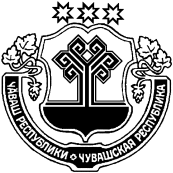 ЧУВАШСКАЯ РЕСПУБЛИКАЦИВИЛЬСКИЙ РАЙОН  ЙĔКĔРВАР ЯЛ ПОСЕЛЕНИЙĚН АДМИНИСТРАЦИЙĚЙЫШĂНУ2018 чÿк 22     71 №Йĕкĕрвар ялěАДМИНИСТРАЦИЯ ИГОРВАРСКОГО СЕЛЬСКОГО ПОСЕЛЕНИЯПОСТАНОВЛЕНИЕ  22 ноября  2018   №71село Игорвары№ п/пДатаНаименование инструкцииДата утвержденияОбозначение(номер)Плановый срок проверкиФ. И. О. и должность работника, производившего учетПодпись работника, производившего учет12345678